                                                                                    مكتــــب وكيل الكلية لشئون الطلاب                                                          كلية التربية الرياضية للبنات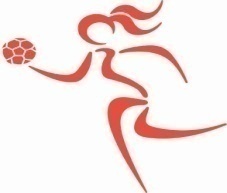 جدول المحاضرات النظرية والتطبيقية للفرقة الثانية للعام الجامعي 2019-2020م	( الفصل الدراسي الثاني) من شعبة 16 : 30وكيل الكلية لشئون الطلاب                                                         عميدة الكليةاليومالزمن1617181819202122232324252627282828293030الاحد9 :9.451العــــــاب الـــــقوي      (16-21 )العــــــاب الـــــقوي      (16-21 )العــــــاب الـــــقوي      (16-21 )العــــــاب الـــــقوي      (16-21 )العــــــاب الـــــقوي      (16-21 )العــــــاب الـــــقوي      (16-21 )العــــــاب الـــــقوي      (16-21 )     سلة ( 22 ـ 25)       سلة ( 22 ـ 25)       سلة ( 22 ـ 25)       سلة ( 22 ـ 25)       سلة ( 22 ـ 25)  طائرة (26 ـ 30 )طائرة (26 ـ 30 )طائرة (26 ـ 30 )طائرة (26 ـ 30 )طائرة (26 ـ 30 )طائرة (26 ـ 30 )طائرة (26 ـ 30 )طائرة (26 ـ 30 )طائرة (26 ـ 30 )الاحد9،55: 10،352العــــــاب الـــــقوي      (16-21 )العــــــاب الـــــقوي      (16-21 )العــــــاب الـــــقوي      (16-21 )العــــــاب الـــــقوي      (16-21 )العــــــاب الـــــقوي      (16-21 )العــــــاب الـــــقوي      (16-21 )العــــــاب الـــــقوي      (16-21 )     سلة ( 22 ـ 25)       سلة ( 22 ـ 25)       سلة ( 22 ـ 25)       سلة ( 22 ـ 25)       سلة ( 22 ـ 25)  طائرة (26 ـ 30 )طائرة (26 ـ 30 )طائرة (26 ـ 30 )طائرة (26 ـ 30 )طائرة (26 ـ 30 )طائرة (26 ـ 30 )طائرة (26 ـ 30 )طائرة (26 ـ 30 )طائرة (26 ـ 30 )الاحد10،45:11،253طائرة     (16-18)طائرة     (16-18)طائرة     (16-18)طائرة     (16-18)سباحة (19-21 )سباحة (19-21 )سباحة (19-21 )سباحة (23ـ25)سباحة (23ـ25)سباحة (23ـ25)سباحة (23ـ25)سباحة (23ـ25)الــــــــعاب الـــــــــقوي (26-30 )الــــــــعاب الـــــــــقوي (26-30 )الــــــــعاب الـــــــــقوي (26-30 )الــــــــعاب الـــــــــقوي (26-30 )الــــــــعاب الـــــــــقوي (26-30 )الــــــــعاب الـــــــــقوي (26-30 )الــــــــعاب الـــــــــقوي (26-30 )الــــــــعاب الـــــــــقوي (26-30 )الاحد11،35:12،154طائرة     (16-18)طائرة     (16-18)طائرة     (16-18)طائرة     (16-18)سباحة (19-21 )سباحة (19-21 )سباحة (19-21 )سباحة (23ـ25)سباحة (23ـ25)سباحة (23ـ25)سباحة (23ـ25)سباحة (23ـ25)الــــــــعاب الـــــــــقوي (26-30 )الــــــــعاب الـــــــــقوي (26-30 )الــــــــعاب الـــــــــقوي (26-30 )الــــــــعاب الـــــــــقوي (26-30 )الــــــــعاب الـــــــــقوي (26-30 )الــــــــعاب الـــــــــقوي (26-30 )الــــــــعاب الـــــــــقوي (26-30 )الــــــــعاب الـــــــــقوي (26-30 )الاحد12،35: 1،205تعبير حركي   (16-21 )تعبير حركي   (16-21 )تعبير حركي   (16-21 )تعبير حركي   (16-21 )تعبير حركي   (16-21 )تعبير حركي   (16-21 )تعبير حركي   (16-21 )طرق عملي(22ـ25)طرق عملي(22ـ25)طرق عملي(22ـ25)طرق عملي(22ـ25)طرق عملي(22ـ25)       كاراتيه       (26-30)       كاراتيه       (26-30)       كاراتيه       (26-30)       كاراتيه       (26-30)       كاراتيه       (26-30)       كاراتيه       (26-30)       كاراتيه       (26-30)       كاراتيه       (26-30)       كاراتيه       (26-30)الاحد1،25: 2،556تعبير حركي   (16-21 )تعبير حركي   (16-21 )تعبير حركي   (16-21 )تعبير حركي   (16-21 )تعبير حركي   (16-21 )تعبير حركي   (16-21 )تعبير حركي   (16-21 )طرق عملي(22ـ25)طرق عملي(22ـ25)طرق عملي(22ـ25)طرق عملي(22ـ25)طرق عملي(22ـ25)       كاراتيه       (26-30)       كاراتيه       (26-30)       كاراتيه       (26-30)       كاراتيه       (26-30)       كاراتيه       (26-30)       كاراتيه       (26-30)       كاراتيه       (26-30)       كاراتيه       (26-30)       كاراتيه       (26-30)الاحد3،15: 3،557سباحة (16ـ18)سباحة (16ـ18)سباحة (16ـ18)طرق عملى (19ـ21)طرق عملى (19ـ21)طرق عملى (19ـ21)طرق عملى (19ـ21)    سباحة (22)         سباحة (22)         تعبير حركى (26 ـ 30 )     تعبير حركى (26 ـ 30 )     تعبير حركى (26 ـ 30 )     تعبير حركى (26 ـ 30 )     تعبير حركى (26 ـ 30 )     تعبير حركى (26 ـ 30 )     تعبير حركى (26 ـ 30 )     تعبير حركى (26 ـ 30 )     تعبير حركى (26 ـ 30 ) الاحد4،5: 4،508سباحة (16ـ18)سباحة (16ـ18)سباحة (16ـ18)طرق عملى (19ـ21)طرق عملى (19ـ21)طرق عملى (19ـ21)طرق عملى (19ـ21)    سباحة (22)         سباحة (22)         تعبير حركى (26 ـ 30 )     تعبير حركى (26 ـ 30 )     تعبير حركى (26 ـ 30 )     تعبير حركى (26 ـ 30 )     تعبير حركى (26 ـ 30 )     تعبير حركى (26 ـ 30 )     تعبير حركى (26 ـ 30 )     تعبير حركى (26 ـ 30 )     تعبير حركى (26 ـ 30 ) الاثنين9 :9.451تعبير حركى   (22-25)تعبير حركى   (22-25)تعبير حركى   (22-25)تعبير حركى   (22-25)تعبير حركى   (22-25)  طرق عمل (26 ـ 27)                 طرق عمل (26 ـ 27)                 طرق عمل (26 ـ 27)                 طرق عمل (26 ـ 27)               تعبير حركى  (28ـ30)تعبير حركى  (28ـ30)تعبير حركى  (28ـ30)تعبير حركى  (28ـ30)تعبير حركى  (28ـ30)الاثنين9،55: 10،352تعبير حركى   (22-25)تعبير حركى   (22-25)تعبير حركى   (22-25)تعبير حركى   (22-25)تعبير حركى   (22-25)  طرق عمل (26 ـ 27)                 طرق عمل (26 ـ 27)                 طرق عمل (26 ـ 27)                 طرق عمل (26 ـ 27)               تعبير حركى  (28ـ30)تعبير حركى  (28ـ30)تعبير حركى  (28ـ30)تعبير حركى  (28ـ30)تعبير حركى  (28ـ30)الاثنين10،45:11،253       طرق عملى(16ـ18)                          طرق عملى(16ـ18)                          طرق عملى(16ـ18)                   سلة ( 19ـ21)سلة ( 19ـ21)سلة ( 19ـ21)سلة ( 19ـ21)طائرة      (22-25)طائرة      (22-25)طائرة      (22-25)طائرة      (22-25)طائرة      (22-25)تعبير حركى (26ـ27)تعبير حركى (26ـ27)تعبير حركى (26ـ27)تعبير حركى (26ـ27)سلة (28ـ30)سلة (28ـ30)سلة (28ـ30)سلة (28ـ30)سلة (28ـ30)الاثنين11،35:12،154       طرق عملى(16ـ18)                          طرق عملى(16ـ18)                          طرق عملى(16ـ18)                   سلة ( 19ـ21)سلة ( 19ـ21)سلة ( 19ـ21)سلة ( 19ـ21)طائرة      (22-25)طائرة      (22-25)طائرة      (22-25)طائرة      (22-25)طائرة      (22-25)تعبير حركى (26ـ27)تعبير حركى (26ـ27)تعبير حركى (26ـ27)تعبير حركى (26ـ27)سلة (28ـ30)سلة (28ـ30)سلة (28ـ30)سلة (28ـ30)سلة (28ـ30)الاثنين12،35: 1،205كاراتية (16ـ18) كاراتية (16ـ18) كاراتية (16ـ18) تعبير حركى (19ـ21)تعبير حركى (19ـ21)تعبير حركى (19ـ21)تعبير حركى (19ـ21)طرق عملي ( 28ـ30)طرق عملي ( 28ـ30)طرق عملي ( 28ـ30)طرق عملي ( 28ـ30)طرق عملي ( 28ـ30)طرق عملي ( 28ـ30)طرق عملي ( 28ـ30)طرق عملي ( 28ـ30)طرق عملي ( 28ـ30)الاثنين1،25: 2،556كاراتية (16ـ18) كاراتية (16ـ18) كاراتية (16ـ18) تعبير حركى (19ـ21)تعبير حركى (19ـ21)تعبير حركى (19ـ21)تعبير حركى (19ـ21)طرق عملي ( 28ـ30)طرق عملي ( 28ـ30)طرق عملي ( 28ـ30)طرق عملي ( 28ـ30)طرق عملي ( 28ـ30)طرق عملي ( 28ـ30)طرق عملي ( 28ـ30)طرق عملي ( 28ـ30)طرق عملي ( 28ـ30)الاثنين3،15: 3،557      مناهــــــــــــــــــــــــــــــــــــج      مناهــــــــــــــــــــــــــــــــــــج      مناهــــــــــــــــــــــــــــــــــــج      مناهــــــــــــــــــــــــــــــــــــج      مناهــــــــــــــــــــــــــــــــــــج      مناهــــــــــــــــــــــــــــــــــــج      مناهــــــــــــــــــــــــــــــــــــج      مناهــــــــــــــــــــــــــــــــــــج      مناهــــــــــــــــــــــــــــــــــــج      مناهــــــــــــــــــــــــــــــــــــج      مناهــــــــــــــــــــــــــــــــــــج      مناهــــــــــــــــــــــــــــــــــــج      مناهــــــــــــــــــــــــــــــــــــج      مناهــــــــــــــــــــــــــــــــــــج      مناهــــــــــــــــــــــــــــــــــــج      مناهــــــــــــــــــــــــــــــــــــج      مناهــــــــــــــــــــــــــــــــــــج      مناهــــــــــــــــــــــــــــــــــــج      مناهــــــــــــــــــــــــــــــــــــج      مناهــــــــــــــــــــــــــــــــــــجالاثنين4،5: 4،508      مناهــــــــــــــــــــــــــــــــــــج      مناهــــــــــــــــــــــــــــــــــــج      مناهــــــــــــــــــــــــــــــــــــج      مناهــــــــــــــــــــــــــــــــــــج      مناهــــــــــــــــــــــــــــــــــــج      مناهــــــــــــــــــــــــــــــــــــج      مناهــــــــــــــــــــــــــــــــــــج      مناهــــــــــــــــــــــــــــــــــــج      مناهــــــــــــــــــــــــــــــــــــج      مناهــــــــــــــــــــــــــــــــــــج      مناهــــــــــــــــــــــــــــــــــــج      مناهــــــــــــــــــــــــــــــــــــج      مناهــــــــــــــــــــــــــــــــــــج      مناهــــــــــــــــــــــــــــــــــــج      مناهــــــــــــــــــــــــــــــــــــج      مناهــــــــــــــــــــــــــــــــــــج      مناهــــــــــــــــــــــــــــــــــــج      مناهــــــــــــــــــــــــــــــــــــج      مناهــــــــــــــــــــــــــــــــــــج      مناهــــــــــــــــــــــــــــــــــــجالثلاثاء9 :9.451مدخل فى علم النفس                 (16-30)مدخل فى علم النفس                 (16-30)مدخل فى علم النفس                 (16-30)مدخل فى علم النفس                 (16-30)مدخل فى علم النفس                 (16-30)مدخل فى علم النفس                 (16-30)مدخل فى علم النفس                 (16-30)مدخل فى علم النفس                 (16-30)مدخل فى علم النفس                 (16-30)مدخل فى علم النفس                 (16-30)مدخل فى علم النفس                 (16-30)مدخل فى علم النفس                 (16-30)مدخل فى علم النفس                 (16-30)مدخل فى علم النفس                 (16-30)مدخل فى علم النفس                 (16-30)مدخل فى علم النفس                 (16-30)مدخل فى علم النفس                 (16-30)مدخل فى علم النفس                 (16-30)مدخل فى علم النفس                 (16-30)مدخل فى علم النفس                 (16-30)مدخل فى علم النفس                 (16-30)الثلاثاء9،55: 10،352مدخل فى علم النفس                 (16-30)مدخل فى علم النفس                 (16-30)مدخل فى علم النفس                 (16-30)مدخل فى علم النفس                 (16-30)مدخل فى علم النفس                 (16-30)مدخل فى علم النفس                 (16-30)مدخل فى علم النفس                 (16-30)مدخل فى علم النفس                 (16-30)مدخل فى علم النفس                 (16-30)مدخل فى علم النفس                 (16-30)مدخل فى علم النفس                 (16-30)مدخل فى علم النفس                 (16-30)مدخل فى علم النفس                 (16-30)مدخل فى علم النفس                 (16-30)مدخل فى علم النفس                 (16-30)مدخل فى علم النفس                 (16-30)مدخل فى علم النفس                 (16-30)مدخل فى علم النفس                 (16-30)مدخل فى علم النفس                 (16-30)مدخل فى علم النفس                 (16-30)مدخل فى علم النفس                 (16-30)الثلاثاء10،45:11،253         تشريح                           (16-30)         تشريح                           (16-30)         تشريح                           (16-30)         تشريح                           (16-30)         تشريح                           (16-30)         تشريح                           (16-30)         تشريح                           (16-30)         تشريح                           (16-30)         تشريح                           (16-30)         تشريح                           (16-30)         تشريح                           (16-30)         تشريح                           (16-30)         تشريح                           (16-30)         تشريح                           (16-30)         تشريح                           (16-30)         تشريح                           (16-30)         تشريح                           (16-30)         تشريح                           (16-30)         تشريح                           (16-30)         تشريح                           (16-30)         تشريح                           (16-30)الثلاثاء11،35:12،154         تشريح                           (16-30)         تشريح                           (16-30)         تشريح                           (16-30)         تشريح                           (16-30)         تشريح                           (16-30)         تشريح                           (16-30)         تشريح                           (16-30)         تشريح                           (16-30)         تشريح                           (16-30)         تشريح                           (16-30)         تشريح                           (16-30)         تشريح                           (16-30)         تشريح                           (16-30)         تشريح                           (16-30)         تشريح                           (16-30)         تشريح                           (16-30)         تشريح                           (16-30)         تشريح                           (16-30)         تشريح                           (16-30)         تشريح                           (16-30)         تشريح                           (16-30)الثلاثاء12،35: 1،205                                 لـــــــغـــة عربية                (16-30)                                 لـــــــغـــة عربية                (16-30)                                 لـــــــغـــة عربية                (16-30)                                 لـــــــغـــة عربية                (16-30)                                 لـــــــغـــة عربية                (16-30)                                 لـــــــغـــة عربية                (16-30)                                 لـــــــغـــة عربية                (16-30)                                 لـــــــغـــة عربية                (16-30)                                 لـــــــغـــة عربية                (16-30)                                 لـــــــغـــة عربية                (16-30)                                 لـــــــغـــة عربية                (16-30)                                 لـــــــغـــة عربية                (16-30)                                 لـــــــغـــة عربية                (16-30)                                 لـــــــغـــة عربية                (16-30)                                 لـــــــغـــة عربية                (16-30)                                 لـــــــغـــة عربية                (16-30)                                 لـــــــغـــة عربية                (16-30)                                 لـــــــغـــة عربية                (16-30)                                 لـــــــغـــة عربية                (16-30)                                 لـــــــغـــة عربية                (16-30)الثلاثاء1،25: 2،556                                 لـــــــغـــة عربية                (16-30)                                 لـــــــغـــة عربية                (16-30)                                 لـــــــغـــة عربية                (16-30)                                 لـــــــغـــة عربية                (16-30)                                 لـــــــغـــة عربية                (16-30)                                 لـــــــغـــة عربية                (16-30)                                 لـــــــغـــة عربية                (16-30)                                 لـــــــغـــة عربية                (16-30)                                 لـــــــغـــة عربية                (16-30)                                 لـــــــغـــة عربية                (16-30)                                 لـــــــغـــة عربية                (16-30)                                 لـــــــغـــة عربية                (16-30)                                 لـــــــغـــة عربية                (16-30)                                 لـــــــغـــة عربية                (16-30)                                 لـــــــغـــة عربية                (16-30)                                 لـــــــغـــة عربية                (16-30)                                 لـــــــغـــة عربية                (16-30)                                 لـــــــغـــة عربية                (16-30)                                 لـــــــغـــة عربية                (16-30)                                 لـــــــغـــة عربية                (16-30)الثلاثاء3،15: 3،557علم حركــــــــــــة                          (16-30)علم حركــــــــــــة                          (16-30)علم حركــــــــــــة                          (16-30)علم حركــــــــــــة                          (16-30)علم حركــــــــــــة                          (16-30)علم حركــــــــــــة                          (16-30)علم حركــــــــــــة                          (16-30)علم حركــــــــــــة                          (16-30)علم حركــــــــــــة                          (16-30)علم حركــــــــــــة                          (16-30)علم حركــــــــــــة                          (16-30)علم حركــــــــــــة                          (16-30)علم حركــــــــــــة                          (16-30)علم حركــــــــــــة                          (16-30)علم حركــــــــــــة                          (16-30)علم حركــــــــــــة                          (16-30)علم حركــــــــــــة                          (16-30)علم حركــــــــــــة                          (16-30)علم حركــــــــــــة                          (16-30)علم حركــــــــــــة                          (16-30)الثلاثاء4،5: 4،508علم حركــــــــــــة                          (16-30)علم حركــــــــــــة                          (16-30)علم حركــــــــــــة                          (16-30)علم حركــــــــــــة                          (16-30)علم حركــــــــــــة                          (16-30)علم حركــــــــــــة                          (16-30)علم حركــــــــــــة                          (16-30)علم حركــــــــــــة                          (16-30)علم حركــــــــــــة                          (16-30)علم حركــــــــــــة                          (16-30)علم حركــــــــــــة                          (16-30)علم حركــــــــــــة                          (16-30)علم حركــــــــــــة                          (16-30)علم حركــــــــــــة                          (16-30)علم حركــــــــــــة                          (16-30)علم حركــــــــــــة                          (16-30)علم حركــــــــــــة                          (16-30)علم حركــــــــــــة                          (16-30)علم حركــــــــــــة                          (16-30)علم حركــــــــــــة                          (16-30)الاربعاء9 :9.451تعبير حركي تعبير حركي تعبير حركي تعبير حركي طائرة  (19-21)طائرة  (19-21)طائرة  (19-21)كاراتيه    (22-25)كاراتيه    (22-25)كاراتيه    (22-25)كاراتيه    (22-25)كاراتيه    (22-25)سلة (26ـ27)سلة (26ـ27)سلة (26ـ27)تعبير حركى   (28-30)تعبير حركى   (28-30)تعبير حركى   (28-30)تعبير حركى   (28-30)تعبير حركى   (28-30)الاربعاء9،55: 10،352تعبير حركي تعبير حركي تعبير حركي تعبير حركي طائرة  (19-21)طائرة  (19-21)طائرة  (19-21)كاراتيه    (22-25)كاراتيه    (22-25)كاراتيه    (22-25)كاراتيه    (22-25)كاراتيه    (22-25)سلة (26ـ27)سلة (26ـ27)سلة (26ـ27)تعبير حركى   (28-30)تعبير حركى   (28-30)تعبير حركى   (28-30)تعبير حركى   (28-30)تعبير حركى   (28-30)الاربعاء10،45:11،253كاراتية  (19-21)كاراتية  (19-21)كاراتية  (19-21)الــــــــعاب الـقوي (22-25 )الــــــــعاب الـقوي (22-25 )الــــــــعاب الـقوي (22-25 )الــــــــعاب الـقوي (22-25 )الــــــــعاب الـقوي (22-25 )الســــــباحــــــــة          (26-30)الســــــباحــــــــة          (26-30)الســــــباحــــــــة          (26-30)الســــــباحــــــــة          (26-30)الســــــباحــــــــة          (26-30)الســــــباحــــــــة          (26-30)الســــــباحــــــــة          (26-30)الســــــباحــــــــة          (26-30)الاربعاء11،35:12،154كاراتية  (19-21)كاراتية  (19-21)كاراتية  (19-21)الــــــــعاب الـقوي (22-25 )الــــــــعاب الـقوي (22-25 )الــــــــعاب الـقوي (22-25 )الــــــــعاب الـقوي (22-25 )الــــــــعاب الـقوي (22-25 )الســــــباحــــــــة          (26-30)الســــــباحــــــــة          (26-30)الســــــباحــــــــة          (26-30)الســــــباحــــــــة          (26-30)الســــــباحــــــــة          (26-30)الســــــباحــــــــة          (26-30)الســــــباحــــــــة          (26-30)الســــــباحــــــــة          (26-30)الاربعاء12،35: 1،205سلة (16ـ18)سلة (16ـ18)سلة (16ـ18)سلة (16ـ18)تعبير حركى    (22-25)تعبير حركى    (22-25)تعبير حركى    (22-25)تعبير حركى    (22-25)تعبير حركى    (22-25)طائرة          (26-30)طائرة          (26-30)طائرة          (26-30)طائرة          (26-30)طائرة          (26-30)طائرة          (26-30)طائرة          (26-30)طائرة          (26-30)الاربعاء1،25: 2،556سلة (16ـ18)سلة (16ـ18)سلة (16ـ18)سلة (16ـ18)تعبير حركى    (22-25)تعبير حركى    (22-25)تعبير حركى    (22-25)تعبير حركى    (22-25)تعبير حركى    (22-25)طائرة          (26-30)طائرة          (26-30)طائرة          (26-30)طائرة          (26-30)طائرة          (26-30)طائرة          (26-30)طائرة          (26-30)طائرة          (26-30)الاربعاء3،15: 3،557طـــــــــــــــــــــــــــــــــــــــــــــــــــــرق تدريس طـــــــــــــــــــــــــــــــــــــــــــــــــــــرق تدريس طـــــــــــــــــــــــــــــــــــــــــــــــــــــرق تدريس طـــــــــــــــــــــــــــــــــــــــــــــــــــــرق تدريس طـــــــــــــــــــــــــــــــــــــــــــــــــــــرق تدريس طـــــــــــــــــــــــــــــــــــــــــــــــــــــرق تدريس طـــــــــــــــــــــــــــــــــــــــــــــــــــــرق تدريس طـــــــــــــــــــــــــــــــــــــــــــــــــــــرق تدريس طـــــــــــــــــــــــــــــــــــــــــــــــــــــرق تدريس طـــــــــــــــــــــــــــــــــــــــــــــــــــــرق تدريس طـــــــــــــــــــــــــــــــــــــــــــــــــــــرق تدريس طـــــــــــــــــــــــــــــــــــــــــــــــــــــرق تدريس طـــــــــــــــــــــــــــــــــــــــــــــــــــــرق تدريس طـــــــــــــــــــــــــــــــــــــــــــــــــــــرق تدريس طـــــــــــــــــــــــــــــــــــــــــــــــــــــرق تدريس طـــــــــــــــــــــــــــــــــــــــــــــــــــــرق تدريس طـــــــــــــــــــــــــــــــــــــــــــــــــــــرق تدريس طـــــــــــــــــــــــــــــــــــــــــــــــــــــرق تدريس طـــــــــــــــــــــــــــــــــــــــــــــــــــــرق تدريس طـــــــــــــــــــــــــــــــــــــــــــــــــــــرق تدريس الاربعاء4،5: 4،508طـــــــــــــــــــــــــــــــــــــــــــــــــــــرق تدريس طـــــــــــــــــــــــــــــــــــــــــــــــــــــرق تدريس طـــــــــــــــــــــــــــــــــــــــــــــــــــــرق تدريس طـــــــــــــــــــــــــــــــــــــــــــــــــــــرق تدريس طـــــــــــــــــــــــــــــــــــــــــــــــــــــرق تدريس طـــــــــــــــــــــــــــــــــــــــــــــــــــــرق تدريس طـــــــــــــــــــــــــــــــــــــــــــــــــــــرق تدريس طـــــــــــــــــــــــــــــــــــــــــــــــــــــرق تدريس طـــــــــــــــــــــــــــــــــــــــــــــــــــــرق تدريس طـــــــــــــــــــــــــــــــــــــــــــــــــــــرق تدريس طـــــــــــــــــــــــــــــــــــــــــــــــــــــرق تدريس طـــــــــــــــــــــــــــــــــــــــــــــــــــــرق تدريس طـــــــــــــــــــــــــــــــــــــــــــــــــــــرق تدريس طـــــــــــــــــــــــــــــــــــــــــــــــــــــرق تدريس طـــــــــــــــــــــــــــــــــــــــــــــــــــــرق تدريس طـــــــــــــــــــــــــــــــــــــــــــــــــــــرق تدريس طـــــــــــــــــــــــــــــــــــــــــــــــــــــرق تدريس طـــــــــــــــــــــــــــــــــــــــــــــــــــــرق تدريس طـــــــــــــــــــــــــــــــــــــــــــــــــــــرق تدريس طـــــــــــــــــــــــــــــــــــــــــــــــــــــرق تدريس الخميس :9.451     تشريح     تشريح     تشريح     تشريح     تشريح     تشريح     تشريح     تشريح     تشريح     تشريح     تشريح     تشريح     تشريح     تشريح     تشريح     تشريح     تشريح     تشريح     تشريحالخميس9،55: 10،352     تشريح     تشريح     تشريح     تشريح     تشريح     تشريح     تشريح     تشريح     تشريح     تشريح     تشريح     تشريح     تشريح     تشريح     تشريح     تشريح     تشريح     تشريح     تشريحالخميس10،45:11،253علم الحركة علم الحركة علم الحركة علم الحركة علم الحركة علم الحركة علم الحركة علم الحركة علم الحركة علم الحركة علم الحركة علم الحركة علم الحركة علم الحركة علم الحركة علم الحركة علم الحركة علم الحركة علم الحركة علم الحركة الخميس11،35:12،154علم الحركة علم الحركة علم الحركة علم الحركة علم الحركة علم الحركة علم الحركة علم الحركة علم الحركة علم الحركة علم الحركة علم الحركة علم الحركة علم الحركة علم الحركة علم الحركة علم الحركة علم الحركة علم الحركة علم الحركة الخميس12،35: 1،205مدخل علم النفسمدخل علم النفسمدخل علم النفسمدخل علم النفسمدخل علم النفسمدخل علم النفسمدخل علم النفسمدخل علم النفسمدخل علم النفسمدخل علم النفسمدخل علم النفسمدخل علم النفسمدخل علم النفسمدخل علم النفسمدخل علم النفسمدخل علم النفسمدخل علم النفسمدخل علم النفسمدخل علم النفسمدخل علم النفسالخميس1،25: 2،556مدخل علم النفسمدخل علم النفسمدخل علم النفسمدخل علم النفسمدخل علم النفسمدخل علم النفسمدخل علم النفسمدخل علم النفسمدخل علم النفسمدخل علم النفسمدخل علم النفسمدخل علم النفسمدخل علم النفسمدخل علم النفسمدخل علم النفسمدخل علم النفسمدخل علم النفسمدخل علم النفسمدخل علم النفسمدخل علم النفسالخميس3،15: 3،557مناهجمناهجمناهجمناهجمناهجمناهجمناهجمناهجمناهجمناهجمناهجمناهجمناهجمناهجمناهجمناهجمناهجمناهجمناهجمناهجالخميس4،5: 4،508مناهجمناهجمناهجمناهجمناهجمناهجمناهجمناهجمناهجمناهجمناهجمناهجمناهجمناهجمناهجمناهجمناهجمناهجمناهجمناهج